2018 NEW PRODUCTSPremium ReloadingTrophy Bonded Sledgehammer Solid BulletsThe legendary Trophy Bonded® Sledgehammer® Solid is now available as a component bullet for handloaders. The time-tested design bonds a lead core to a thick brass jacket to achieve bone-crushing penetration on the toughest, most dangerous game on the planet. Its flat nose minimizes deflection for a straight, deep wound cavity, and the grooved shank improves accuracy across an array of rifle platforms.Features & BenefitsCore is bonded to a thick bronze jacketFlat nose design minimizes deflection for a straight, deep wound cavityGrooved shank improves accuracy across all gun platforms25-count packsPart No.	Description	UPC	MSRPPB375TBSH300	375 cal., .375” 300-grain Trophy Bonded Sledgehammer Solid 25-count	6-04544-63156-2	$82.95 PB416TBSH400	416 cal., .416” 400-grain Trophy Bonded Sledgehammer Solid 25-count	6-04544-63157-9	$82.95 PB458TBSH500	458 cal., .458” 500-grain Trophy Bonded Sledgehammer Solid 25-count	6-04544-63158-6	$87.95 PB474TBSH500	474 cal., .474” 500-grain Trophy Bonded Sledgehammer Solid 25-count	6-04544-63159-3	$87.95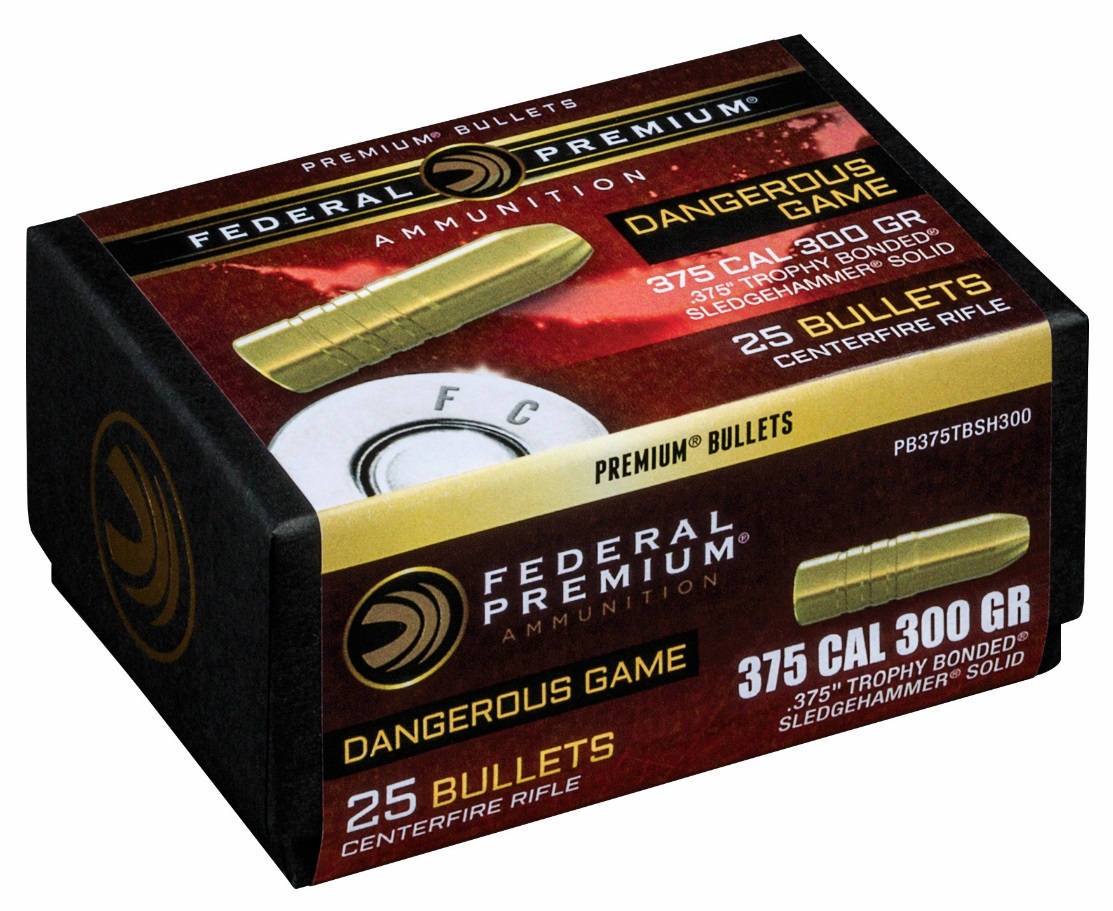 